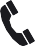 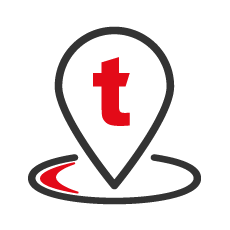 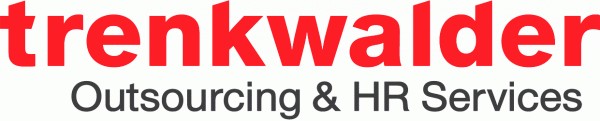 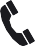 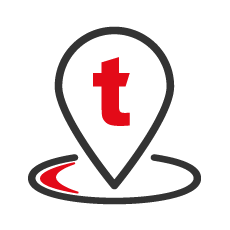 Pénzügyi gyakornok munkalehetőség!A Gyöngyösön lévő Magnetec-Ungarn Kft. megbízásából keresünk kollégát pénzügyi gyakornok munkakörbe!Feladatok:Szkennelési, iratrendezési feladatok ellátásaAlkalmanként kapcsolattartás a társosztályokkalAdminisztratív tevékenységekben aktív részvételSzámlákhoz kapcsolódó archiválási, adminisztrációs feladatokExcel táblázatok kezeléseElvárások:Nappali tagozatos hallgatói jogviszonnyal rendelkezel (minimum 6 hónapig még érvényes a diákigazolványod)Társalgási szintű angol nyelvtudásod vanHetente legalább 2-3 napot tudsz vállalniNem riadsz vissza a kihívásoktól és nyitott személyiség vagyMagabiztosan használod a Word, Excel és PowerPoint programokatAmit kínálunk:Bruttó 1650 Forintos órabérGyöngyösről vállalati buszjáratEgyéb településekről bejárás támogatás Tiszta, barátságos munkakörnyezetMunkavégzés helye: Gyöngyös, Pipis-hegy